ЗаявкаОт команды_____________________________________________________________                    на участие в мини-футбольном турнире «SOYUZ SPORT CUP»           Допущено ____________________человек           Руководитель____________________(______________)                                                                                                                                                       (расшифровка подписи)           Тренер-представитель _______________ (______________)                                                                                                                                                                    (расшифровка подписи)                                                                                                 «___»______год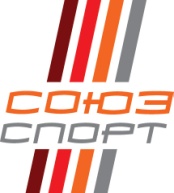 ООО «СОЮЗ-СПОРТ»Адрес: г. Москва, ул. Академика Волгина, д. 33 А,Тел. (495)781-84-84www.ssport.ru, info@ssport.ru№Фамилия,имя,отчество(полностью)Год рождения№ Свидетельства          о рождения       Допуск         врача123456789101112131415